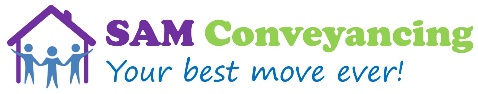 Sample Epitome of TitleProperty : [Insert property address or description]Date : [Insert date prepared]Root and post-root documents:Pre-root Documents:Solicitor's Signature:Date: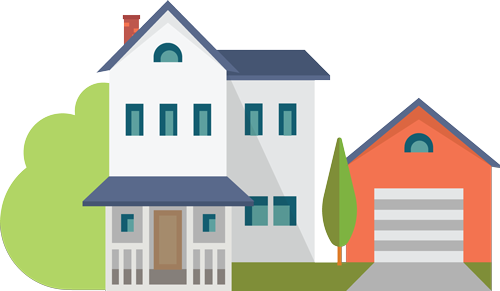 Date of documentType (Conveyance/ Death Certificate etc)?PartiesOriginal to be handed over on completion? (Y/N)Date of documentType (Conveyance/ Death Certificate etc)?PartiesOriginal to be handed over on completion? (Y/N)